Staverton CE VC Primary School Governors 2023-24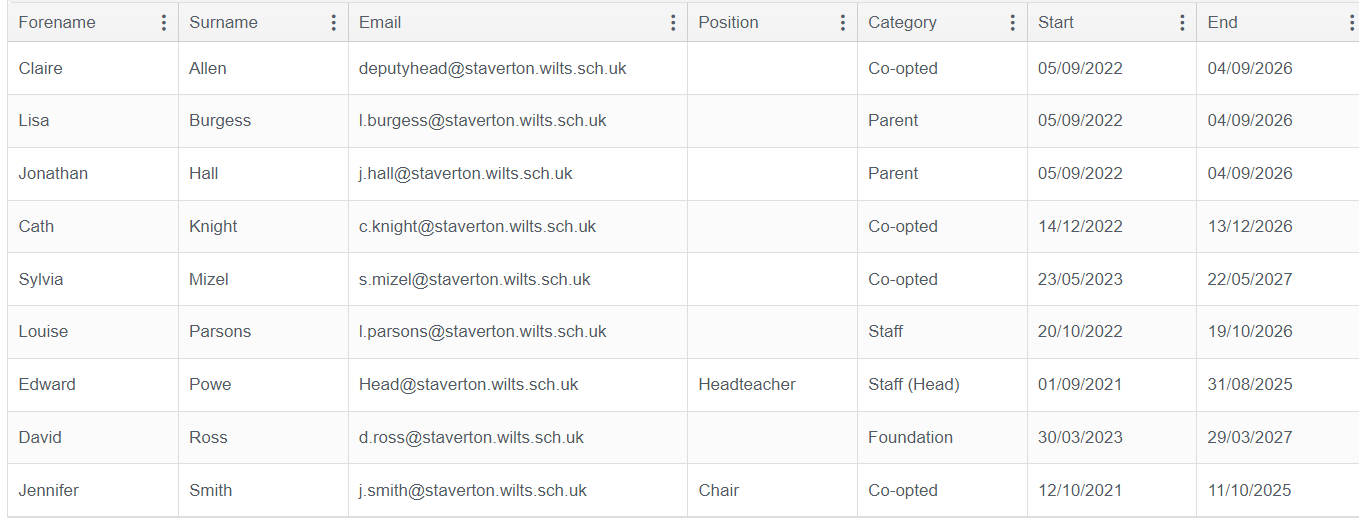 